INFORMATION SHEET Assistive technology | equipment - Joint Funding Ministry of Education and WhaikahaWhen should joint funding be considered?Joint funding of high-cost ($5000 including GST or more) assistive technology/equipment will be considered when the equipment solution helps the student/ ākonga live as safely and independently as possible, and improves their access to their learning curriculum, removing barriers to educational achievement.What are benefits of considering one item of assistive technology/equipment that will support both the living and learning needs of a student/ ākonga? the student/ ākonga and their family/whānau or support person only having one item to learn to usebetter value for money.In some cases, two separate solutions may be more suitable.When is it appropriate to make a joint funding application?the equipment solution has additional features or accessories that are only needed at school to support the learning needs of the student/ ākonga, and via Whaikaha EMS Advice process it has been determined funding criteria has not been meet for whole of life use.the total value of the assistive technology/equipment is $5,000 including GST or moreone equipment solution will support both the living and learning needs of a student/ākonga and the team agrees that this is the most appropriate option to meet identified needseducation and health assessors have collaborated from the beginning of the assessment processExamples of joint-funded assistive technology/equipment, reducing the need for multiple devices.A power wheelchair with power seat elevation or other features to enhance access to multiple school environments A device that enables both face-to-face communication and has additional features or accessories to provide access to written communication (literacy)What is each agency responsible for during the assessment, trial, and funding process?The responsibilities of each agency, as outlined in the Therapy and Assistive Technology/Equipment Operational Protocols, are shown in Table 11.  Figure 3 shows funding responsibilities using examples.Link to Therapy and Assistive Technology/Equipment Operational Protocols If approved, Whaikaha assistive technology/ equipment may be reissued (from Accessable or Enable New Zealand) or Ministry of Education stores.How are joint funding applications completed?The pathway for a joint application is outlined in diagram 1.  A joint funding assessment with both health and education assessors is completed with one of the assessors taking the lead role.  Complete the joint funding application form and submit this firstly to MOE for consideration.  Once supported forward documentation to Whaikaha via EMS Advice process, including relevant supporting information, such as pre- and post-trial writing samples or relevant wheelchair specification forms.Link to Joint Funding formHow will the proportion of funding from each Ministry be calculated?  The factors considered when determining the proportion of funding will include the:  amount of time the student/ ākonga will use the item across all environments i.e. hours and frequency of features requested used per week at home and schoolcost of alternative solutions such as support staff and other equipment/resourcescost of individual parts or components needed for each environmentfunding criteria funding calculations to be undertaken by each Ministry with primary owner undertaking primary responsibility.How are joint funded items prioritised?When joint funding is approved, the priority level of the item will be determined on a case-by-case basis considering the:individual needs of the student/ ākongapriority level recommended by the assessorsavailability of fundingWhat happens to the assistive technology/equipment during a transition?Normal transition and asset transfer processes apply for joint funded assistive technology/equipment when the student/ ākonga changes or leaves school.  Please refer to respective agencies for assistance if required. Who supports the ongoing maintenance and repair of assistive technology/ equipment?Generally, the agency making the greatest contribution to the purchase of the assistive technology/equipment will take responsibility for maintaining and repairing the equipment.If you have any queries, please contact:Assistive technology coordinator at your local Ministry of Education officeAccessable (Auckland, Northland) 0508 001 002 Enable New Zealand (rest of New Zealand) 0800 171 995.Link to Ministry of Education office contact list1 1Diagram 1. Joint Funding process Whaikaha / MOE assistive technology/equipment Diagram 2. Assistive Technology/ Equipment Access Pathway 	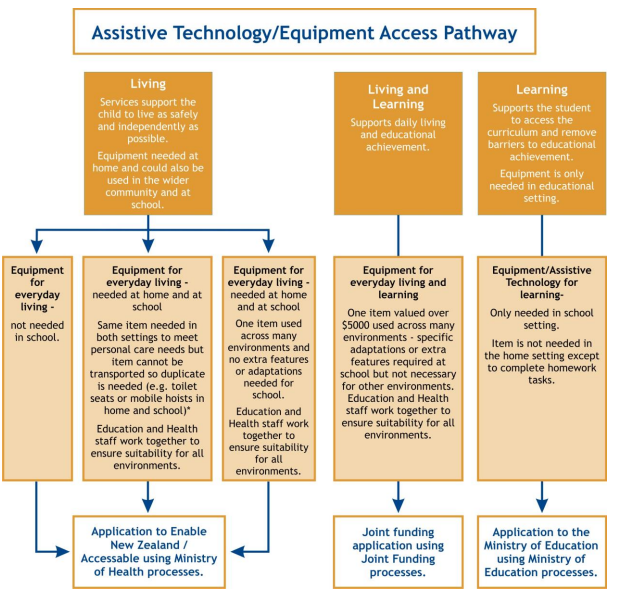 Table 1. Assistive Technology/Equipment Funding ResponsibilitiesTable 2. Assistive Technology/Equipment Funding Responsibilities Examples based on principles of operational protocols Assistive Technology/Equipment TaskWhaikahaMinistry of Education Joint Funding Assistive Technology/Equipment What is the primary need for the equipment?To support the student/ākonga in their daily living To support the student/ākonga in their learning To support the student/ākonga in both daily living and learning.  One equipment item with a total value of the item is $5,000 or more, which will have different or additional features for use in both settingsAssistive Technology/Equipment What will the equipment be used for?To assist the student/ākonga and/or their family/whänau to live as safely and independently as possible Examples: face to face communication personal care wheelchair standing frameTo remove barriers to educational achievement Examples: written communicationphysical access to classroom resourcesalternative access to classroom resourcesTo assist with independence and safety at home and in the community and accessing the curriculum Examples: face to face and written communication wheelchair with power seat elevation featuresAssistive Technology/Equipment Where will the equipment mainly be used?All settings, at home, at school and in some cases in the community Only in the school setting All settings, at home, at school and in the community. Joint funding is defined by task not setting.Assistive Technology/Equipment Who will undertake the assessment?Equipment and Modification Service (EMS) assessorsEducation staff Joint assessment with both Whaikaha and Education assessors, with an application to both agencies Assistive Technology | Equipment AT/Equipment WhaikahaMinistry of Education Joint funding Assistive Technology | Equipment Hoists Personal care equipment for home and in the school (e.g. mobile hoist and sling to access toileting), unless the equipment is already available as part of the education property. Replacement slings for ceiling track hoist, if required for personal care due to a change of need or for use by additional students/ākongaHoist (ceiling track or mobile) and sling as part of a school property modification if the person is eligible. Classroom hoists and sling in exceptional circumstances. It is preferred that the student/ākonga will have access to one hoist that can be moved throughout the school environmentN/A Assistive Technology | Equipment WheelchairsHome and daily living In exceptional cases a power wheelchair for secondary students/ ākonga maybe considered when all other mobility options have been exhausted. (It is expected that other management strategies are used for students in primary and intermediate schools) Before starting an application, establish that this is not required as part of the person’s general mobility needsPower wheelchair with additional features to a base chair (Whaikaha funded) to meet school needs such as power seat elevation features Assistive Technology | Equipment Seating Home and daily living Classroom seating when school furniture is inadequate N/AAssistive Technology | Equipment Communication devices Face-to-face communication Written communication for learning and literacy Single device that meets both written and face-to-face communication needsAssistive Technology | Equipment Standing frames One supplies for use at home or at school N/AN/A